JapanJapanJapanMarch 2027March 2027March 2027March 2027SundayMondayTuesdayWednesdayThursdayFridaySaturday123456789101112131415161718192021222324252627Spring Equinox DaySpring Equinox Day (substitute day)28293031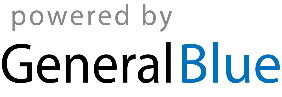 